How to add Respondus Lockdown Browser in Moodle coursesLog into the course you want to add this feature in and select your course dashboard**This will have to be completed in each course that you want to use this feature in.**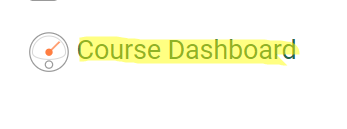 Select edit blocks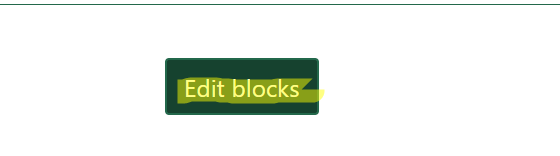 In the ‘Add a block’ dropdown menu, select Respondus LockDown Browser.This allows Respondus to show up on your course dashboard as a block just as other blocks do in your course like Quickmail. 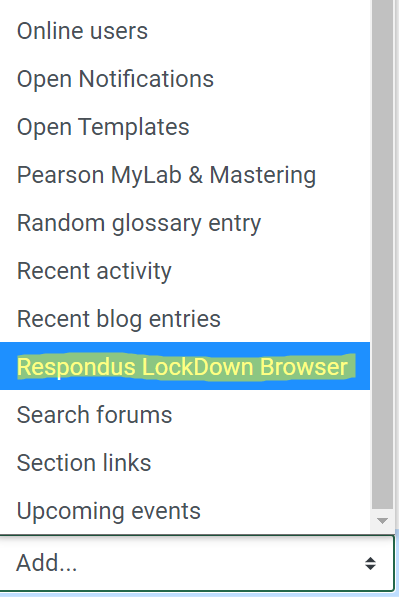 Once Respondus has been added to your course blocks, select the dashboard under the Respondus block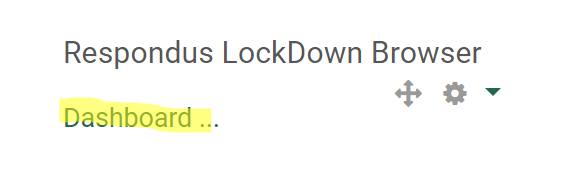 The dashboard for Respondus will then open with an introduction to LockDown Browser, video tutorials tab, getting started tab, and guides and support for you and your students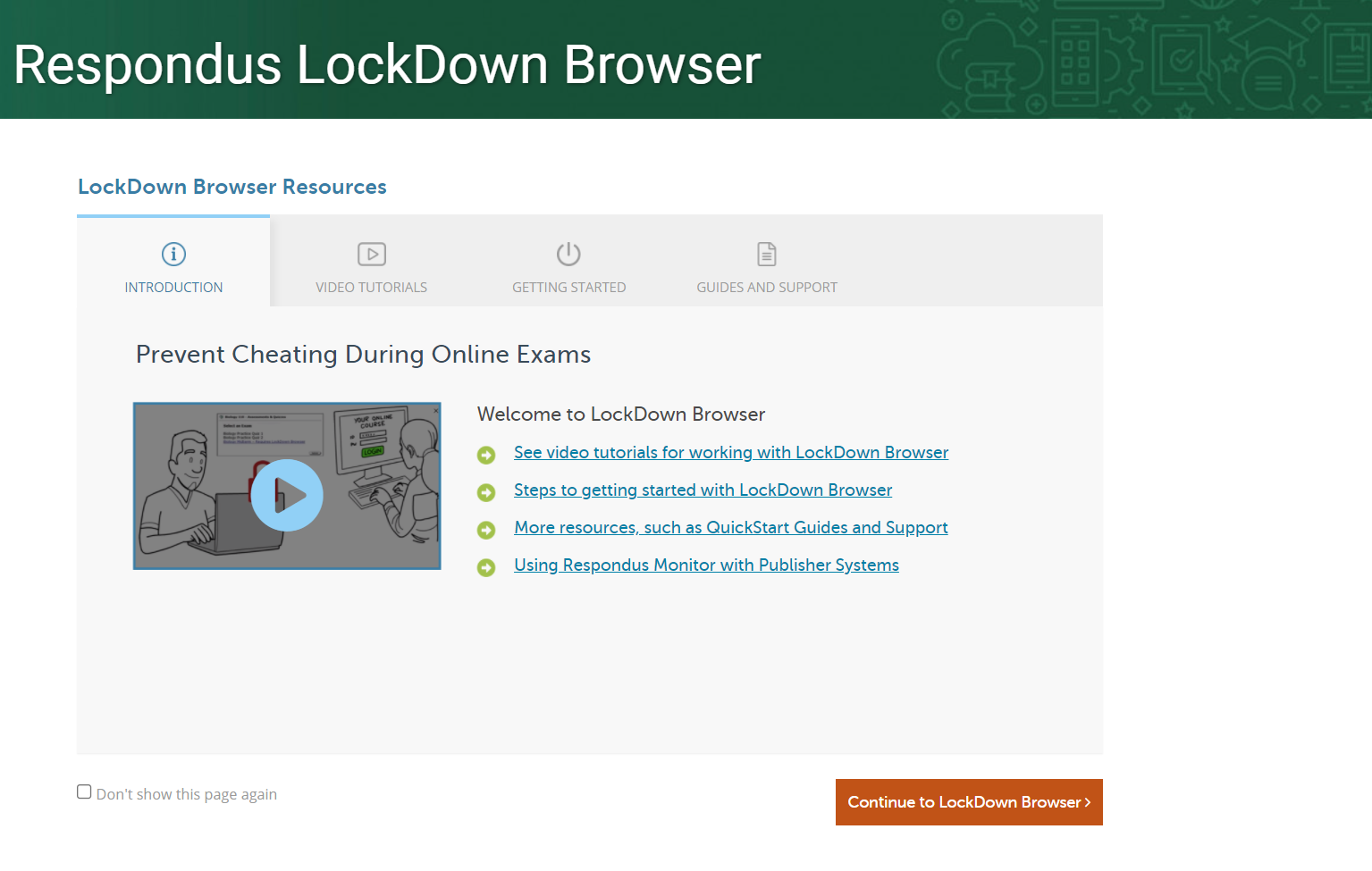 Once you have reviewed this information and are ready to use the browser on your test/quizzes in your course, select continue to LockDown Browser. **You can also choose to not show this helpful page again if you would like to continue directly to the Lockdown browser**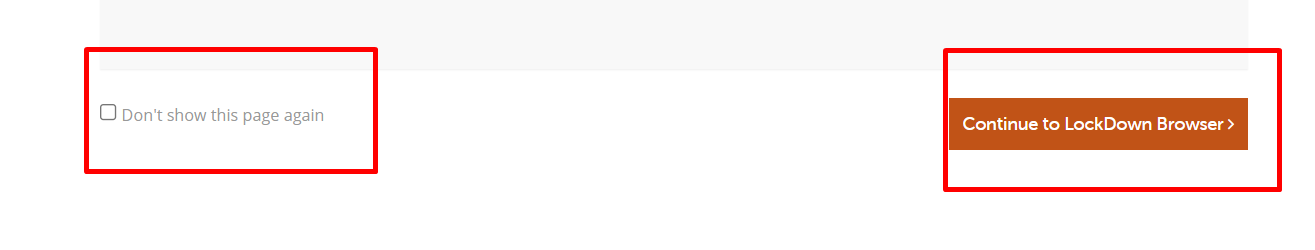 